Dane: Wykonawcy* / Podmiotu trzeciego, na zasoby którego powołuje się wykonawca*………………………………………………………………………………(pełna nazwa/firma, adres, w zależnościod podmiotu: NIP/PESEL, KRS/CEiDG)reprezentowany przez:………………………………………………………………………………(imię, nazwisko, stanowisko/podstawado reprezentacji)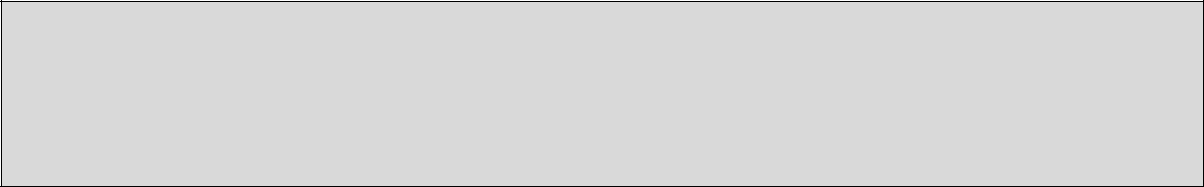 Oświadczenia Wykonawcy* / Podmiotu trzeciego, na zasoby którego powołuje sięWykonawca*składane na podstawie art. 125 ust. 1 ustawy z dnia 11 września 2019 r. Prawo zamówieńpublicznych dotyczące podstaw do wykluczenia z postępowaniaNa	potrzeby	postępowania	o	udzielenie	zamówienia	publicznego	prowadzonego	przezNadleśnictwo Trzebciny pn.:„Remont budynku mieszkalnego Leśnictwo Pohulanka, gm. Osie”oświadczam/my, że nie podlegam wykluczeniu z postępowania na podstawie art. 108 ust. 1 ustawy Pzp._________________________________________________________________________________ 	Oświadczam/y,   że   zachodzą   w   stosunku   do   mnie   podstawy   wykluczenia z postępowania na podstawie art. ……..…ustawy Pzp (podać mającą zastosowanie podstawęwykluczenia spośród wymienionych w art. 108 ust. 1 pkt. 1,2 i 5). Jednocześnie oświadczam, że w związku z ww. okolicznością, na podstawie art. 110 ust. 2 ustawy Pzp podjąłem następujące środki naprawcze:………………………………………………………………………………………………………………………………………………………………………………………………………………………………………………* jeżeli nie dotyczy proszę przekreślićOŚWIADCZENIE DOTYCZĄCE PODANYCH INFORMACJI:Oświadczam , że wszystkie informacje zawarte w powyższych oświadczeniach składanych na rzecz niniejszego postępowania są aktualne i zgodne z prawdą oraz zostały przedstawione z pełną świadomością konsekwencji wprowadzenia zamawiającego w błąd przy przedstawianiu informacji.……………………………………………………../podpis/………………..,dnia…………/miejscowość/UWAGA: W przypadku wspólnego ubiegania się o zamówienie przez Wykonawców, oświadczenie składa każdy z Wykonawców wspólnie ubiegających się o zamówienie.* niepotrzebne skreślićDane: Wykonawcy* / Podmiotu trzeciego, na zasoby którego powołuje się wykonawca*………………………………………………………………………………(pełna nazwa/firma, adres, w zależnościod podmiotu: NIP/PESEL, KRS/CEiDG)reprezentowany przez:………………………………………………………………………………(imię, nazwisko, stanowisko/podstawado reprezentacji)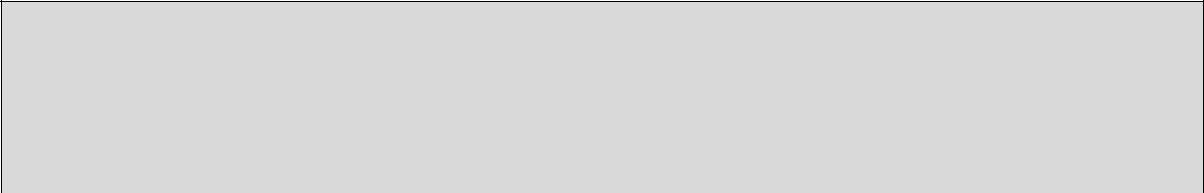 Oświadczenia Wykonawcy* / Podmiotu trzeciego, na zasoby którego powołuje sięWykonawca*składane na podstawie art. 125 ust. 1 ustawy z dnia 11 września 2019 r. Prawo zamówieńpublicznych dotyczące spełnienia warunków udziału w postępowaniuNa	potrzeby	postępowania	o	udzielenie	zamówienia	publicznego	prowadzonego	przezNadleśnictwo Trzebciny pn.:„Remont budynku mieszkalnego Leśnictwo Pohulanka, gm. Osie”Oświadczam/my*, że spełniam/my* warunki udziału w postępowaniu określone przez Zamawiającego w pkt. VIII SWZ.INFORMACJA W ZWIĄZKU Z POLEGANIEM NA ZASOBACH INNYCH PODMIOTÓW (wypełnia Wykonawca)Ponadto oświadczam, że w celu wykazania spełnienia warunków udziału w postępowaniu, określonych przez Zamawiającego w Rozdziale VIII pkt 2 li. SWZ (wskazać właściwą jednostkę redakcyjną SWZ, w której określono warunki udziału w postępowaniu), polegam na zasobach następujących podmiotów: ……………………………………………………………………………………………………………………… ………………………………………………………………………………………………………………………w następującym zakresie: ……………………………………………………………..……………………….. ………………………………………………………………………………………………………………………(wskazać podmiot i określić odpowiedni zakres dla wskazanego podmiotu)……………….,dnia………………/podpis/OŚWIADCZENIE DOTYCZĄCE PODANYCH INFORMACJI:Oświadczam , że wszystkie informacje zawarte w powyższych oświadczeniach składanych na rzecz niniejszego postępowania są aktualne i zgodne z prawdą oraz zostały przedstawione z pełną świadomością konsekwencji wprowadzenia zamawiającego w błąd przy przedstawianiu informacji.…………………….,dnia………………/podpis/UWAGA: W przypadku wspólnego ubiegania się o zamówienie przez Wykonawców, oświadczenie składa każdy z Wykonawców wspólnie ubiegających się o zamówienie.* niepotrzebne skreślićWykonawca:………………………………………………………………………………(pełna nazwa/firma, adres, w zależności odpodmiotu: NIP/PESEL, KRS/CEiDG)reprezentowany przez:………………………………………………………………………………(imię, nazwisko, stanowisko/podstawa doreprezentacji)OŚWIADCZENIE WYKONAWCY W ZAKRESIE ART. 108 UST. 1 PKT 5 PZPO PRZYNALEŻNOŚCI LUB BRAKU PRZYNALEŻNOŚCI DO TEJ SAMEJ GRUPY KAPITAŁOWEJW związku ze złożeniem oferty w postępowaniu o udzielenie zamówienia publicznego prowadzonym w trybie podstawowym bez negocjacji, o którym mowa w art. 275 pkt 1 ustawy z dnia 11 września 2019 r. Prawo zamówień publicznych (tekst jedn. Dz. U. z 2022 r. poz. 1710 z późn. zm.) 
pn. _________Ja niżej podpisany___________________________________________________________________________________________________________________________________________________________________________________________________________________________________________________działając w imieniu i na rzecz___________________________________________________________________________________________________________________________________________________________________________________________________________________________________________________ oświadczam, że Wykonawca, którego reprezentuję nie przynależy do grupy kapitałowej 
w rozumieniu ustawy z dnia 16 lutego 2007 r. o ochronie konkurencji i konsumentów (tekst jedn. Dz. U. z 2021 r., poz. 275) z innym wykonawcą, który złożył ofertę w przedmiotowym postępowaniu* oświadczam, że Wykonawca, którego reprezentuję przynależy do grupy kapitałowej w rozumieniu ustawy z dnia 16 lutego 2007 r. o ochronie konkurencji i konsumentów (tekst jedn. Dz. U. z 2021 r., poz. 275) wraz z wykonawcą, który złożył ofertę w przedmiotowym postępowaniu  tj. (podać nazwę i adres)*: _______________________________________________________________________________________________________________________________________________________________________________________________________________________________ **______________
(podpis)UWAGA: W przypadku Wykonawców wspólnie ubiegających się o zamówienie powyższy dokument składa każdy z partnerów konsorcjum/ członków spółki cywilnej oddzielnie w imieniu swojej firmy.Działając w imieniu ______________________________________ z siedzibą w __________________________________ oświadczam, że ww. podmiot trzeci zobowiązuje się, na zasadzie art. 118 w zw. z art. 266 ustawy z dnia 11 września 2019 r. Prawo zamówień publicznych (Dz. U. z 2022 r. poz. 1710 z późn. zm.) udostępnić wykonawcy przystępującemu do postępowania w sprawie zamówienia publicznego prowadzonego w trybie podstawowym wariancie I na „Remont budynku mieszkalnego Leśnictwo Pohulanka, gm. Osie” (dalej: „Postępowanie”), tj._______________________________________________________________________________________________________________________________________________________ z siedzibą w ______________ (dalej: „Wykonawca”), następujące zasoby: -	_______________________________________________________,	-	_______________________________________________________,-	_______________________________________________________,-	_______________________________________________________,na potrzeby spełnienia przez Wykonawcę następujących warunków udziału w Postępowaniu: ___________________________________________________________________________________________________________________________________________________________________________________________________________________________________________________________________________________________________________________________________.Wykonawca będzie mógł wykorzystywać ww. zasoby przy wykonywaniu zamówienia w następujący sposób: __________________________________________________________________________________________________________________________________________________________________________________________________________________________________________________________________. W wykonywaniu zamówienia będziemy uczestniczyć w następującym czasie i zakresie: __________________________________________________________________________________________________________________________________________________________________________________________________________________________________________________________________________________________________. Ww. podmiot trzeci, na zdolnościach którego wykonawca polega w odniesieniu do warunków udziału w postępowaniu dotyczących wykształcenia, kwalifikacji zawodowych lub doświadczenia, zrealizuje roboty budowlane, których wskazane zdolności dotyczą.Z Wykonawcą łączyć nas będzie_________________________________________________ ____________________________________________________________________________________________________________________________________________________________________________________________. ______________(podpis)………………………………………./miejscowość, data/…………………………………………………………………………………………………………………..………………………………………………………../nazwa i adres firmy/WYKAZ ROBÓT BUDOWLANYCHPrzystępując do postępowania o udzielenie zamówienia publicznego na roboty budowlane pn. Remont budynku mieszkalnego – Leśnictwo Pohulanka, gm. Osie oświadczam, że w okresie ostatnich pięciu lat przed upływem terminu składania ofert, a jeżeli okres prowadzenia działalności jest krótszy, w tym okresie, Wykonawca, zrealizował następujące roboty budowlane spełniające wymagania określone w SWZ.UWAGA: Do wykazu należy dołączyć dowody określające czy roboty budowlane wskazane w wykazie zostały wykonane należycie. Przy czym dowodami, o których mowa, są referencyjne bądź inne dokumenty wystawione przez podmiot, na rzecz którego roboty budowlane były wykonane, a jeżeli z uzasadnionej przyczyny o obiektywnym charakterze Wykonawca nie jest w stanie uzyskać tych dokumentów – inne dokumenty.							…………………………………………………..								/podpis osoby upoważnionejL.P.Rodzaj robót/ nazwa i zakres zadania inwestycyjnegoWartość robót *)Termin wykonania robót (od …. do ….)Miejsce wykonywania robótPodmiot, na rzecz którego roboty były wykonywane (nazwa, adres)